Сумська міська радаVІІ СКЛИКАННЯ         СЕСІЯРІШЕННЯ          З метою підвищення якості надання адміністративних послуг через управління «Центр надання адміністративних послуг у м. Суми» Сумської міської ради, забезпечення їх відкритості та доступності та запобігання проявам корупції, відповідно до законів України «Про адміністративні послуги», «Про Перелік документів дозвільного характеру», розпорядження Кабінету Міністрів України від 16.05.2014 № 523-р «Деякі питання надання адміністративних послуг органів виконавчої влади через центри надання адміністративних послуг», постанови Кабінету Міністрів України від 30.01.2013 № 44 «Про затвердження вимог до підготовки технологічної картки адміністративної послуги», враховуючи рішення виконавчого комітету Сумської міської ради від 13.11.2018 № 612  «Про погодження та внесення на розгляд Сумської міської ради питання щодо затвердження переліку адміністративних послуг,які надаються через управління «Центр надання адміністративних послуг у м. Суми» Сумської міської ради», керуючись статтею 25 Закону України «Про місцеве самоврядування в Україні», Сумська міська радаВИРІШИЛА:        1. Затвердити перелік адміністративних послуг, які надаються через управління «Центр надання адміністративних послуг у м. Суми» Сумської міської ради згідно з додатком.        2. Інформаційні та технологічні картки адміністративних послуг, що стосуються власних та делегованих повноважень Сумської міської ради, затверджуються заступником міського голови згідно з розподілом обов’язків за погодженням з начальником управління «Центр надання адміністративних послуг у м. Суми» та підписуються розробником - керівником виконавчого органу Сумської міської ради, на який покладені повноваження з надання відповідних адміністративних послуг.       3. У  разі  внесення будь-яких змін, що стосуються   порядку  надання    адміністративних послуг, суб’єкт надання відповідних адміністративних послуг не пізніше 3 робочих днів інформує управління «Центр надання адміністративних послуг у м. Суми» Сумської міської ради та  готує відповідні зміни до інформаційних та технологічних карток згідно з вимогами  законодавства.        4. Визнати таким, що втратило чинність, рішення Сумської міської ради від 24.09.2014 № 3557-МР «Про затвердження переліку адміністративних послуг, що надаються територіальними органами центральних органів виконавчої влади та дозвільними органами в управлінні «Центр надання адміністративних послуг у м. Суми» Сумської міської ради».        5. Організацію виконання даного рішення покласти на заступника міського голови з питань діяльності виконавчих органів ради  
Волошину О.М.Сумський міський голова						О.М. ЛисенкоВиконавець: Стрижова А.В.Ініціатор розгляду питання – виконавчий комітет Сумської міської радиПроект рішення підготовлено управлінням «Центр надання адміністративних послуг у
м. Суми» Сумської міської ради.Доповідач проекту рішення на пленарному засіданні міської ради – Стрижова А.В.ЛИСТ ПОГОДЖЕННЯдо проекту рішення Сумської міської ради«Про затвердження переліку адміністративних послуг,які надаються через управління«Центр надання адміністративних послуг у м. Суми» Сумської міської ради»Проект рішення підготовлений з урахуванням вимог Закону України «Про доступ до публічної інформації» та Закону України «Про захист персональних даних»                                                                         А. В. Стрижова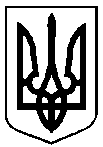                              Проект                         оприлюднено                  «___»_______  2018 р.від                         2018 року  №          - МРм. СумиПро затвердження переліку адміністративних послуг, які надаються через управління «Центр надання адміністративних послуг у м. Суми» Сумської міської радиЗаступник міського голови, керуючий справами виконавчого комітету Сумської міської радиС. Я. Пак Начальник управління «Центр надання адміністративних послуг у м. Суми» Сумської міської ради – адміністраторА.В. СтрижоваЗаступник начальника відділу з питань прийому документів по державній реєстрації – адміністратор – юрисконсульт управління «Центр надання адміністративних послуг у м. Суми»К. В. ЄременкоЗаступник міського голови з питань діяльності виконавчих органів радиА.І. ДмітрєвскаяНачальник правового управління Сумської міської радиО.В. ЧайченкоСекретар Сумської міської радиА.В. Баранов